Student AIn pairs, talk about the room and the items you see. Identify the room and find the differences in the pictures.  Example: Student A. There is a bird outside the window in my picture Student B. There is no bird outside the window in my picture.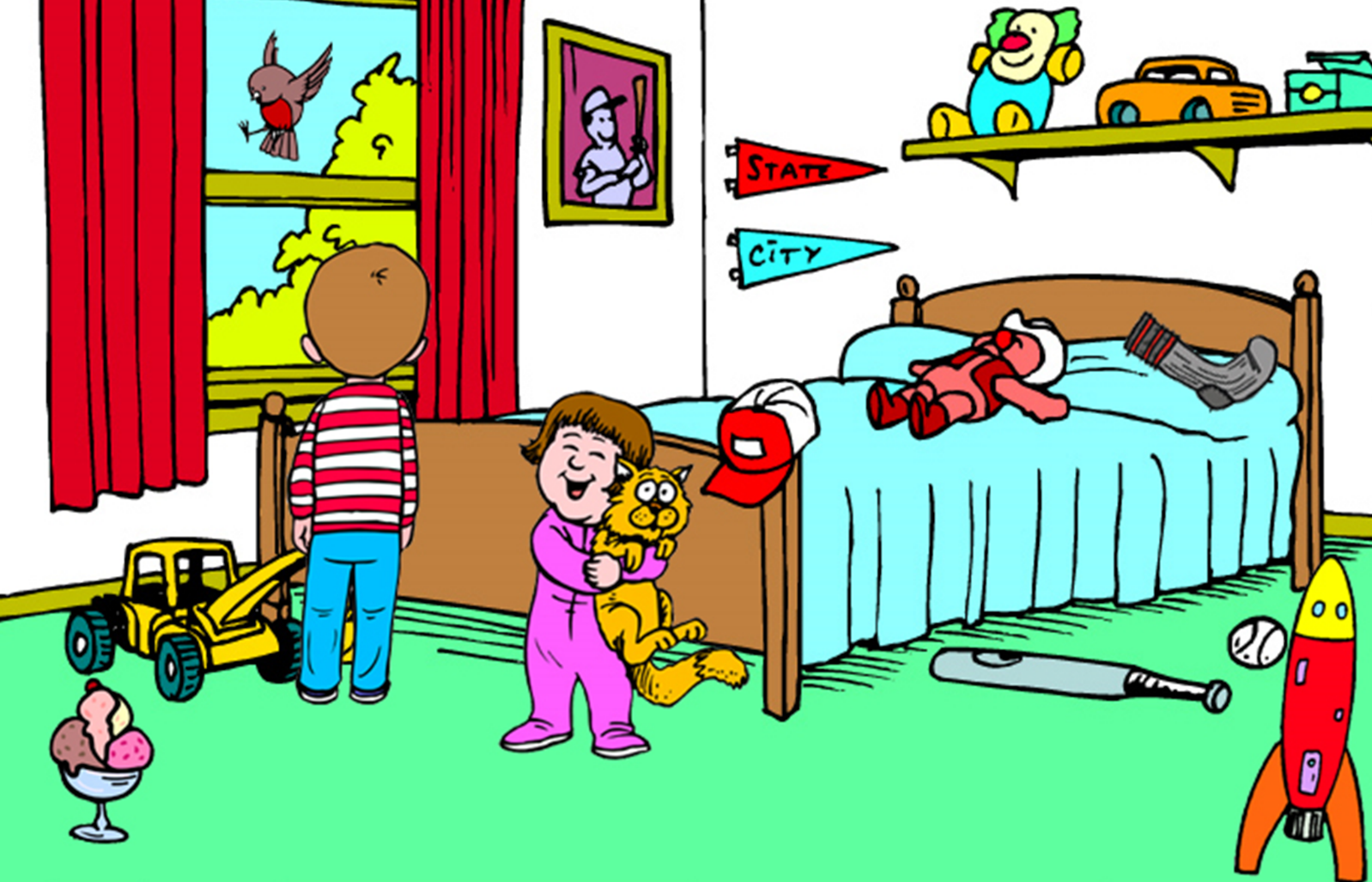 Student BIn pairs, talk about the room and the items you see. Identify the room and find the differences in the pictures.  Example: Student A. There is a bird outside the window in my picture Student B. There is no bird outside the window in my picture.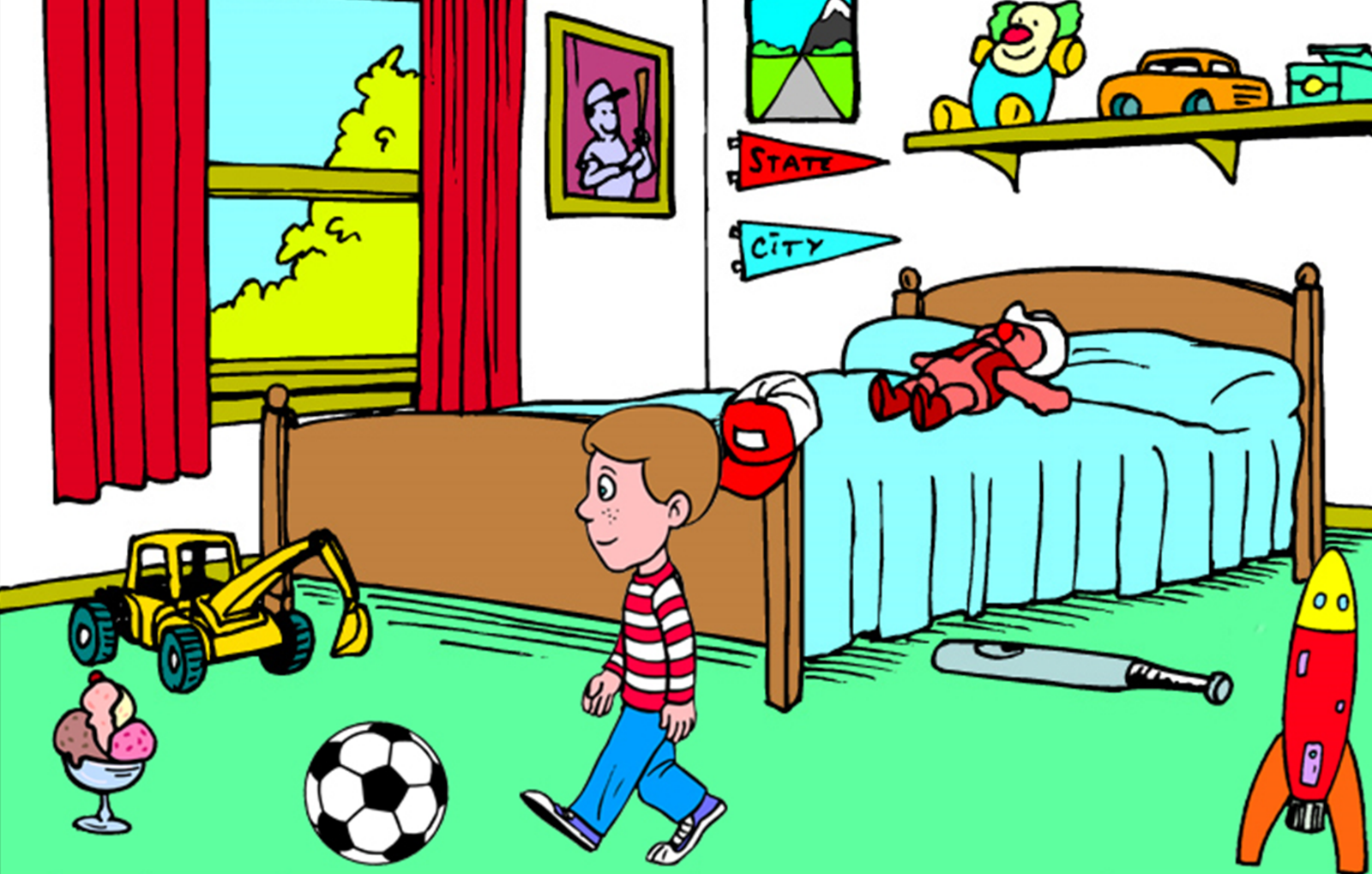 Name: ____________________________    Surname: ____________________________    Nber: ____   Grade/Class: _____Name: ____________________________    Surname: ____________________________    Nber: ____   Grade/Class: _____Name: ____________________________    Surname: ____________________________    Nber: ____   Grade/Class: _____Assessment: _____________________________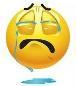 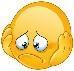 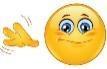 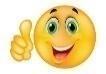 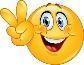 Date: ___________________________________________________    Date: ___________________________________________________    Assessment: _____________________________Teacher’s signature:___________________________Parent’s signature:___________________________